GREENWOOD PUBLIC SCHOOL, ADITYAPURAM, GWALIOR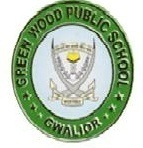 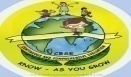 OUR MOTTO- DEVELOPMENT WITH DELIGHT        LIST OF THE STUDENTS PASSED AND PROMOTED TO CLASS VIDear Parents,You are requested to buy the new set of books, cover them and keep your child ready for the new session beginning from 3rd April 2020.Report card will be issued to your child once the school reopens.CONGRATULATIONS TO YOU AND YOUR CHILDGREENWOOD PUBLIC SCHOOL, ADITYAPURAM, GWALIOROUR MOTTO- DEVELOPMENT WITH DELIGHT        LIST OF THE STUDENTS PASSED AND PROMOTED TO CLASS VIDear Parents,You are requested to buy the new set of books, cover them and keep your child ready for the new session beginning from 3rd April 2020.Report card will be issued to your child once the school reopens.CONGRATULATIONS TO YOU AND YOUR CHILDGREENWOOD PUBLIC SCHOOL, ADITYAPURAM, GWALIOROUR MOTTO- DEVELOPMENT WITH DELIGHT        LIST OF THE STUDENTS PASSED AND PROMOTED TO CLASS VIDear Parents,You are requested to buy the new set of books, cover them and keep your child ready for the new session beginning from 3rd April 2020.Report card will be issued to your child once the school reopens.CONGRATULATIONS TO YOU AND YOUR CHILDGREENWOOD PUBLIC SCHOOL, ADITYAPURAM, GWALIOROUR MOTTO- DEVELOPMENT WITH DELIGHT        LIST OF THE STUDENTS PASSED AND PROMOTED TO CLASS VIDear Parents,You are requested to buy the new set of books, cover them and keep your child ready for the new session beginning from 3rd April 2020.Report card will be issued to your child once the school reopens.CONGRATULATIONS TO YOU AND YOUR CHILDGREENWOOD PUBLIC SCHOOL, ADITYAPURAM, GWALIOROUR MOTTO- DEVELOPMENT WITH DELIGHT        LIST OF THE STUDENTS PASSED AND PROMOTED TO CLASS VIDear Parents,You are requested to buy the new set of books, cover them and keep your child ready for the new session beginning from 3rd April 2020.Report card will be issued to your child once the school reopens.CONGRATULATIONS TO YOU AND YOUR CHILDS.NONAME OF STUDENTS (V-A)RESULT1Aayush Baghel PASS2Abhay Singh TomarPASS3Abhijeet Singh PASS4Abhishek Singh Tomar PASS5Amar Singh Chauhan PASS6Ansh Tiwari PASS7Anushka Indoriya PASS8Apoorv Singh ChauhanPASS9Ayush Sharma PASS10Devi SinghPASS11Guddi PASS12Harsh Jadon PASS13Himanshu TomarPASS14Jakson Singh ChokotiyaPASS15Krishna Rishishwar PASS16Mayank Tomar PASS17Muskan Jain PASS18Muskan Sharma PASS19Priya Tomar PASS20Rahul Gurjar PASS21Rajvardhan Singh RajawatPASS22Rohit Singh Gurjar PASS23S. Sathya PASS24Satyam Bhagat PASS25Shusant Badotiya PASS26Sudhir Singh PASS27Sushma ParmarPASSS.NONAME OF STUDENTS (V-B)RESULT1Aditya Sharma PASS2Ashutosh Singh TomarPASS3Dev Pratap Singh BhadoriaPASS4Divyansh Singh BhadauriyaPASS5Himanshu Tomar PASS6Kanahiya Sharma PASS7Kartik Singh Kushwah PASS8Krishna Jadon PASS9Krishna Singh Jadon PASS10Manas Chauhan PASS11Nami Rajawat PASS12Prakhar Pawaiya PASS13Pranav Chaudhary PASS14Raj SinghPASS15Ranvir Singh Bhadoria PASS16Rishab Singh Bhadoriya PASS17Rudra Pratap Singh BhadouriyaPASS18Subhadra Tomar PASS19Sumit PASS20Sumit Gurjar PASS21Tanay Shakya PASS22Tanya Bhadoriya PASS23Vivek Singh Rajawat PASSS.NONAME OF STUDENTS (V-C)RESULT1Abhay Khanna PASS2Abhay Pratap Singh Jadon PASS3Abhinav Sharma PASS4Aditya Singh PASS5Aditya Singh Bhadauriya PASS6Aditya Singh Bhadoriya PASS7Arjun Sharma PASS8Dev Singh Bhadauria PASS9Devraj Singh Bhadouria PASS10Jatin Shivhare PASS11Naitik Sikarwar PASS12Naman Pachoury PASS13Nandkishor Singh Tomar PASS14Prashant Singh TomarPASS15Priyansh Singh PASS16Rajbant Singh Kushwah PASS17Rajwant Singh Tomar PASS18Robby Singh PASS19Rohit Ojha PASS20Satyam Sharma PASS21Shivam SinghPASS22Suryakant Sharma PASSS.NONAME OF STUDENTS (V-D)RESULT1Abhay Singh Tomar PASS2Aditya Pratap Singh PASS3Anshgur Singh Aulakh PASS4Aradhna Tomar PASS5Aryan Singh Chauhan PASS6Ayush Kushwah PASS7Dhruv Sharma PASS8Mohit Singh Tomar PASS9Naman Kaushal PASS10Om Bhadouria PASS11Raghav Singh Bhadouria PASS12Raj Solanki PASS13Rithik Tomar PASS14Rohit Singh PASS15Saransh Pratap Singh PASS16Vikas PASS17Vikram Singh Bhadoriya PASSS.NONAME OF STUDENTS (V-E)RESULT1Anshika Singh PASS2Anveshi Gupta  PASS3Apoorva Rathore PASS4Bhavna Singh Gaur PASS5Deepali Bhadouria PASS6Deepika TomarPASS7Dimpal Yadav PASS8Divyanshi Rajawat PASS9Divyanshi Singh PASS10Diya Chauhan PASS11Harshita Arya PASS12Janvi Bharti PASS13Khushi BhadoriaPASS14Kumari Chahat PASS15Kumud Jhala PASS16Laxmi Sharma PASS17Maduraj Tomar PASS18Nandani Jadon PASS19Renu Devi PASS20Shivanshi Bhadoria PASS21Shreya Gupta PASS22Shreya Jadon PASS23Somayata PASS24Somya Bhadoria PASS25Sonali Tomar PASS26Vanshika Rajawat PASS27     Vanshika Verma PASS